            Воспитатели и дети группы № 8                       выражают огромнуюблагодарностьГороховой Анне Андреевнеза изготовление детских костюмов в игровые уголки группы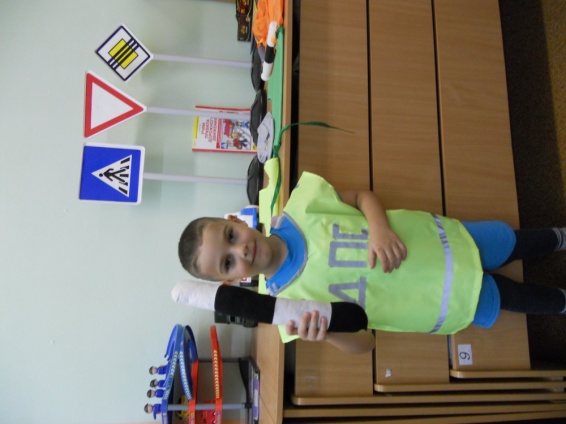 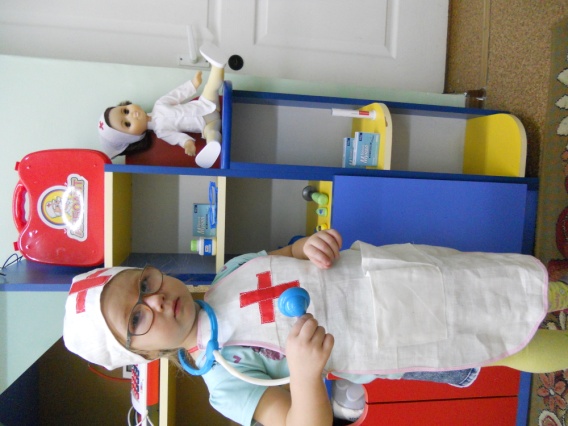 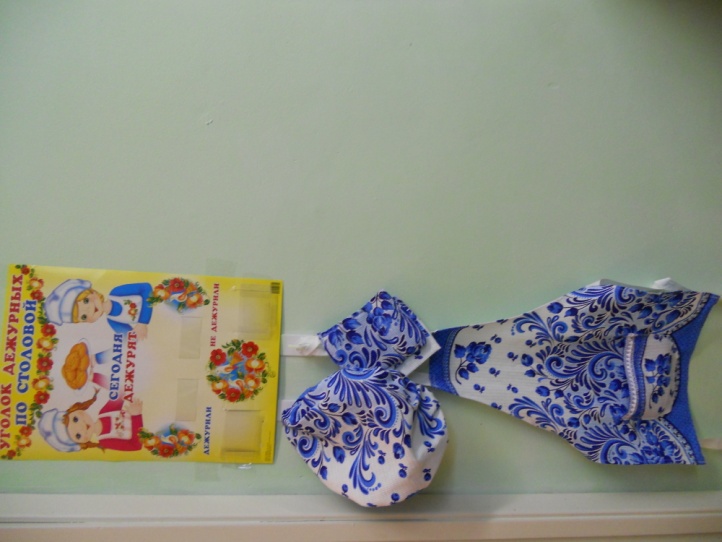 